5.1.3. Conclusies verwerken in je ondernemingsplan.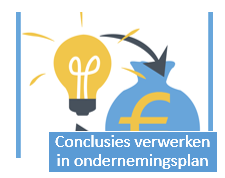 Beschrijf onderstaande vragen zo uitgebreid mogelijk. Dit is namelijk waar je hele marktonderzoek over ging!
Vraag:Antwoord:Wat was jullie onderzoeksvraag?Wat is het antwoord op jullie onderzoeksvraag? Beschrijf dit zo uitgebreid mogelijk!!!Bijvoorbeeld: Waarom hebben jullie gekozen voor dit antwoord? Wat was de uitkomst van jullie onderzoek? Hoeveel procent van de respondenten hebben gekozen voor dit antwoord. Enzovoorts…Op welke P / P’s had jullie onderzoeksvraag betrekking?Beschrijf nu per P welke conclusie jullie kunnen trekken over de verschillende P’s aan de hand van jullie marktonderzoek. 